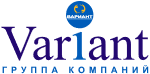 ОПРОСНЫЙ ЛИСТ ХАРАКТЕРИСТИК ОБЪЕКТАДЛЯ ПОДБОРА ИЗВЕЩАТЕЛЯ ПЛАМЕНИНаименование организацииГородФИОТелефонe-mail№ппПАРАМЕТРЗНАЧЕНИЕПРИМЕЧАНИЯОбщие характеристики защищаемых зонОбщие характеристики защищаемых зонОбщие характеристики защищаемых зонОбщие характеристики защищаемых зон1Тип пожарной системы АУПС АУПТ2Взрывозащита не требуется Exd – «Взрывонепроницаемая оболочка»       для взрывоопасных зона 1 и 2 класса Exi – «Искробезопасная цепь»       для взрывоопасных зон 0, 1 и 2 класса Exm – «Герметизация компаундом»       для взрывоопасных зон 1 и 2 класса. Рудничная РВ Другое (указать) Любое3Условия окружающей среды Нейтральная Агрессивная химическая Морская вода, соль Радиоактивные излучения Повышенный электромагнитный фон4Температура окружающей среды Положительная t° не выше + 55°С   t° не выше + 70°С  t° выше + 70°С  (указать t°) Отрицательная t° не ниже - 40°С t° не ниже - 50°С t° ниже - 50°С (указать t°)5Типискусственного освещения Нет освещения Лампы накаливания Люминисцентные лампы Ртутные лампы ДРЛ, ДРИ Другое (указать какое)6Наличие  открытого пламени Никогда не бывает Периодически (указать источник и удаленность) Постоянно (указать источник и   удаленность) 7Наличие фоновых ИК-излучений Нет  Есть (указать какое, например – ИК- отопители и т.д.)8Наличие фоновых УФ-излучений Нет  Есть (указать какое, пример: (солярии, кварцевые лампы, УФ сушилки и др)9Запыленность зоны Запыленности нет  Сильная запыленность10Материал корпуса извещателя ABS-пластик  Алюминиевый сплав Оцинкованная сталь  Нержавеющая сталь11Подключение извещателя 2-х проводное  4-х проводное12Цифровой интерфейс Нет  Modbus HART13Контроль запыленности стекла Да  НетХарактеристики защищаемых помещенийХарактеристики защищаемых помещенийХарактеристики защищаемых помещенийХарактеристики защищаемых помещений14Типы помещений Административно-бытовое Общественное  Жилое Складское Производственное Наличие плазменной резки металла Сварка электродуговая до 2 постов Сварка электродуговая более 2 постов Сварка аргоновая до 2 постов Сварка аргоновая более 2 постов Другой вид сварки – указать тип Металлообработка с образованием искр Термические, закалочные цеха Литейное, прокатное производство Производство ВВ, спичек, пороха  Другое производство (указать) Необслуживаемые помещения – чердаки, подвалы и др. Другое (указать)15Тип отопления нет Радиаторы (паровые, водяные) Конвекторы электрические ИК-отопление электрическое ИК-отопление газовое Печное отопление Другое (указать)16Влажностьпомещения Сухое (влажность до 60%) Влажное (влажность от 60 до 75 %) Сырое (влажность от 75 до 100 %) 17Наличие окон Нет остекления Есть стандартное Большая площадь остекления (Шоу-румы)Характеристики открытых площадокХарактеристики открытых площадокХарактеристики открытых площадокХарактеристики открытых площадок18Типы  Склады, нефтебазы Буровые установки Морские суда и буровые платформы Транспортные и грузовые терминалы Магистральные трубопроводы Производство Сварка электродуговая до 2 постов Сварка электродуговая более 2 постов Сварка аргоновая до 2 постов Сварка аргоновая более 2 постов Другой вид сварки – указать тип Металлообработка с образованием искр Другое производство (указать) Объекты инфраструктуры Автопарковки Территории Другое (указать)